 «ԿՐԹՈՒԹՅՈՒՆ ԱՌԱՆՑ ՍԱՀՄԱՆԻ »-ՀԿ                           ՀԵՏԱԶՈՏԱԿԱՆ ԱՇԽԱՏԱՆՔԹԵՄԱ՝  ՏՐԱՄԱԲԱՆԱԿԱՆ ԽՆԴԻՐՆԵՐԻ ԼՈՒԾՄԱՆ ՄԵԹՈԴԻԿԱՆ ՉՈՐՐՈՐԴ ԴԱՍԱՐԱՆՈՒՄ     ԴԱՍՎԱՐ՝              ՔՐԻՍՏԻՆԵ  ԱՍԼԱՆՅԱՆ                                                       ՂԵԿԱՎԱՐ՝          ՎԵՐՈՆԻԿԱ ԲԱԲԱՋԱՆՅԱՆ      Երևան 2022                                         ԲովանդակությունՆերածություն-  3-4Առաջին գլուխ   5-11Եզրակացություն   12Օգտագործված գրականություն-13                                                         ՆերածությունՄաթեմատիկական տեքստային խնդիրներն իրենց բազմազանությամբ առանձնահատուկ տեղ են գրավում տարրական դասարանների մաթեմատիկայի դասագրքերում՝ մասնավորապես չորրորդ դասարանի դասագրքերում:Թվում է յուրաքանչյուր խնդիր լուծելու համար պահանջվում է ունենալ երկաթյա տրամաբանություն: Այս մոտեցումը խնդիրների նկատմամբ սխալ վերաբերմունք է: Մաթեմատիկայի դասագրքերի ցանկացած բաժին առաջին հերթին ունեն իրենց հիմնադրույթները, որոնց անբավարար իմացության պատճառով էլ առաջանում է առարկայի և հատկապես տրամաբանական խնդիրների  նկատմամբ հիասթափություն:Տարրական դասարանների դասագրքերը կազմված են պարզից բարդ սկզբունքով և ամեն ինչ միտված է աշակերտների տրամաբանության զարգաման, գիտելիքների հարստացման և գրական տարրական գիտելիքների հարստացմանը կոնկրետ առարկայի շրջանակներում:1         Բոլոր տեսակի մաթեմատիկական տեքստային խնդիրներն ունեն լուծման ընդհանուր սկզբունքներ.Կարդալ խնդիրը, հասկանալ, առանձնացնել պայմանը և պահանջը, լուծում, ստուգում, պատասխան:Մեր իրականացրած հետազոտության ընթացքում հայտնի դարձավ, որ որպես կանոն տարրական դասարանի աշակերտները պարզ և միջին դժվարության խնդիրներն առանց դժվարության լուծում են, խնդիրներ են առաջանում բարդ խնդիրների լուծման ժամանակ, քանի որ այն պահանջում է  գիտելիքի և իմացության խնդրակենտրոն, ստեղծագործական կիրառություն, ինչով էլ պայմանավորված է թեմայի արդիականությունը: Այսպիսով՝ հետազոտության արդիականությունը պայմանավորված է նրանով, որ ժամանակակիցուսուցումը և զարգացման շարժառիթները պահանջում են ուսումնական միջավայրի զարգացման նորմոտեցումներ: Հանրակրթության բարեփոխումը և զարգացումը դարձել են անհրաժեշտ, որտեղառաջնահերթ է ուսուցման գործընթացի կատարելագործումը:Հետազոտության օբյեկտը հանրակրթական դպրոցի տարրական դպրոցի §մաթեմատիկա¦Հաշվի առնելով տրամաբանական խնդիրների լուծման ժամանակ աշակերտների դժվարությունները մեր հետազոտության նպատակն է. 1․ Տարաբնույթ տրամաբանական խնդիրների լուծման մեթոդների միջոցով զարգացնել աշակերտների տրամաբանությունը։2․  Դուրս գրելը, ավելի նուրբ դատողություններ, որպեսզի  հաղթահարեն  ավելի լուրջ դժվարությունները։3․ Տարբեր մեթոդներով և մոտեցումներով բացատրել և ներկայացնել խնդիրները, որը չի կարելի անել առանց տրամաբանական խնդիրների:Ոչ ստանդարտ, տրամաբանական խնդիրներ լուծելու համար անհրաժեշտ է ունենալ յուրահատուկ մտածելակերպ, կիրառել հնարամտություն և ոչ ստանդարտ մոտեցումներ, ցուցաբերել կռահողականություն։ Նույնիսկ ամենապարզ տրամաբանական խնդիրը օգնում է աշակերտին ազատվել մտածողության կարծրատիպերից։Մեր հետազոտության ընթացքում պարզեցինք, որ տարրական դասարանների մաթեմատիկայի դասագրքերում հավասարաչափ է բաշխված տրամաբանական խնդիրները, բայց քանի, որ դասագրքերը կազմված են պարզից բարդ սկզբունքով մենք կդիտարկենք դրանցից բարդերը: Որոնք մեծամասամբ զետեղված են չորրորդ դասարանի մաթեմատիկայի դասագրքի բոլոր բաժիններում, ըստ համապատասխան թեմաների:Մեր հետազոտության ժամանակ առանձնացրել ենք և առաջադրել ենք այդ խնդիրների լուծման մի քանի ձևեր, որոնք կներկայացնենք և կվերլուծենք դրանք արդյունավետությունը չորրորդ դասարանում:Այդ խնդիրների լուծման համար դիտարկել ենք մի քանի լուծման մոտեցումներ և ներկայացրելնք դրանցից ամենաարդյունավետ տարբերակը՝ հիմնվելով չորրորդ  դասարաններում կատարած հետազոտություններին:Առանձնացրած տրամաբանական խնդիրներ կներկայացնենք հաջորդիվ՝  աղյուսակային, գծային մոդելավորման  միջոցով ԳԼՈՒԽ ԱՌԱՋԻՆՉՈՐՐՈՐԴ ԴԱՍԱՐԱՆԻ ՄԱԹԵՄԱՏԻԿԱՅԻ ԴԱՍԱԳՐՔԻ ՏՐԱՄԱԲԱՆԱԿԱՆ ԽՆԴԻՐՆԵՐԻ ԴԱՍԱԿԱՐԳՈՒՄԸ Տարրական դասարանի մաթեմատիկայի դասագրքերը կազմված են միևնույն սկզբունքով և հիմնականում դասագրքերում տեքստային  խնդիրներ են:Տեքստային խնդիրներ ընդունված են անվանել այն խնդիրները , որոնցում խնդրի պայմանները տրվում են տեքստի տեսքով: Մեր հիմնական նպատակն է ծանոթացնել տրամաբանական խնդիրների լուծման սկզբունքներին: Չնայած այն բանի, որ վերջիններս շատ բազմազան են, այնուամենայնիվ դրանք կարելի է դասակարգել հիմնականում մի քանի խմբերի.Գծային մոդելավորում պահանջող խնդիրներԱղյուսակային մոդելավորում պահանջող խնդիրներՅուրաքանչյուր խմբի խնդիրները, իհարկե, լուծվում են հիմնական մոտեցմամբ: Սակայն բացի դրանից այդ խնդիրների յուրաքանչյուր խումբ ունի իր առանձնահատկությունները՝ իրեն հատուկ հիմնադրույթները: Յուրաքանչյուր տիպի խնդիրների լուծման համար անհրաժեշտ է իմանալ այդ տիպին հատուկ և հիմնական գաղափարներ:Սոնայի ու Անիի տարիքները նույնն է, ինչ Հայկի ու Կարենի տարիքներիր գումարը։ Սոնան 9 տարեկան է , իսկ Հայկը՝ 12 ։ Ո՞վ է տարիքով ավելի մեծ՝ Անի՞ն, թե Կարենը։1․          Սոնա  9                Անի 		                                                                              Լուծում 12 – 9 = 32․             Հայկ 12               Կարեն           	Պատ․՝ Անին մեծ է 3 տարով։Բերված տվյալներով որոշել յուրաքանչյուր առարկայի գինը։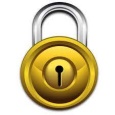 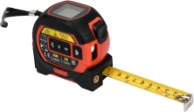 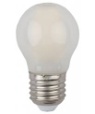       2600 դրամ	       	   2000 դրամ		        1800 դրամԿիրառելով վերաձևակերպման հնարը,կարող ենք տրված խնդիրը մոդելավորել հետևյալ կերպ․Ենթադրենք, որ կողպեքը՝ եռանկյուն է, մետրը՝ քառակուսի, լամպը՝ շրջան։     1-ին խումբ		2-րդ խումբ   		3-րդ խումբԼուծում2000+1800=3800 3800-2600=12001200:2=600 (լամպ)2000-600=1400 (կողպեք)2600-1400=1200 (մետր)Պատ․՝  լամպ-600 դրամ, կողպեք-1400 դրամ, մետր-1200 դրամ։Քանի որ դասարանում սովորում են տարբեր մաթեմատիկական կարողություններ ունեցող աշակերտներ գրաֆի միջոցով մոդելավորման հնարից բացի կարող ենք օգտագործել նաև հատվածների միջոցով մոդելավորումը։Աղջիկների անունները պետք է գրել նրանց տարիքների նվազման կարգով։Անին մեծ է Հասմիկից  և Սոնայից,Գրետան փոքր է Հասմիկից,սակայն մեծ է Սոնայից և Նունեից։ Նունեն փոքր է և Հասմիկից, և Սոնայից։Անի     	 Հասմիկ        	 Գրետա Սոնա        ՆունեՆայելով հատվածներին կարող ենք պատասխանել հետևյալ հարցերին․-Քանի՞ երեխա է մեծ Նունեից։-Քանի՞ երեղա է Անիից փոքր։-Քանի՞ երեխա է փոքր Հասմիկից։-Ո՞վ է ամենամեծը։Հատվածի մեթոդով լուծված խնդիրները օգնում են աշակերտներին՝ կարդալ  գծապատկերներով արտահայտված տեղեկությունները։ Ուսումնասիրելով տարական դպրոցի  մաթեմատիկայի  դասագրքերում տեղակայված  խնդիրները  հանդիպում ենք այնպիսի  խնդիրների, որոնց  լուծումը կարելի է ասել նմանատիպ է,  որը  կոչվում  է  կեղծ  ենթադրության մեթոդ Որպես օրինակներ բերենք  չորրորդ  դասարանի  դասագրքից խնդիր  217, 710ա, 710բ:Խնդիր (217).             Արամն  ուներ 12 կապ հաշվեձողիկ: Յուրաքանչյուր             կապում  կար 3 կամ 5  հաշվեձողիկ։ 5 հաշվեձողիկ               պարունակող  կապերից հանեց  2-ական  հաշվեձողիկ և  տվեց   Աննային: Քանի՞  հաշվեձողիկ  ունեցավ  Աննան, եթե  Արամն  ուներ  52  հաշվեձողիկ: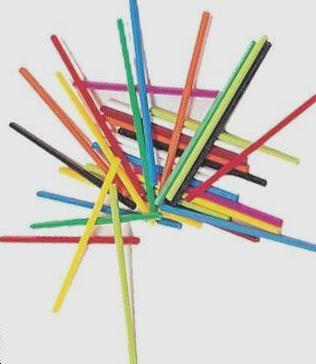                                          Լուծում.
Նախ  անհրաժեշտ  է  գտնել,  թե  քանի  կապ  3-ական  կամ  5-ական հաշվեձողիկ  կար:  Ենթադրենք, որ  բոլոր  կապերը 3-ական են՝                                       12 × 3 = 36 (հաշվ.)Քանի որ  խնդրի պայմանում  նշված  է,  որ 52  հաշվեձողիկ  ունի, ապա                                         52 - 36 =16 (հաշվեձողիկ ավել)                                       16 2 = 8 ( 5-ական)                                       12 - 8 = 4 (3-ական)Խնդրում նշված է, որ 5-ական հաշվեձողիկներից 2-ական տալիս է Աննային, դրա  համար էլ՝                                       8 × 2=16                                                   Պատասխան՝  16  հաշվեձողիկ:Խնդիր (710ա).Արամի    մոտ          կա 50   և  20        դրամանոց   ընդհանուր   թվով    26 մետաղադրամ:  Այդ      մետաղադրամների    ընդհանուր    գումարը  940  դրամ է:   Արամը  քանի՞ 50 և  քանի՞   20  դրամանոց  մետաղադրամ ունի:Լուծում.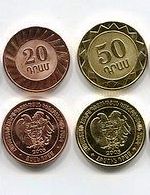 
Ենթադրենք, որ բոլոր մետաղադրամները 20 դրամանոց են՝                                       20 × 26 =520Քանի որ մետաղադրամների ընդհանուր արժեքը 940 դրամ է, ապա                                       940 - 520 = 420                                       50 - 20 = 30                                       420 : 30 = 14  (50 դրամանոց)                                       26 - 14 = 12  (20 դրամանոց)                                            Պատասխան՝ 12 հատ  20 դրամանոց և 14 հատ 50 դրամանոց:Խնդիր (710բ)Այգի  մոտ կա  500   և  200 դրամ  դրամանոց  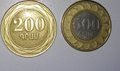 ընդհանուր  թվով  25  մետաղադրամ: Այդ  մետաղադրամի  ընդհանուր գումարը 9200 դրամ է: Այգը   քանի՞ 500   և  քանի՞  200 դրամանոց  մետաղադրամ  ունի, [տես 20]:Լուծում.
Ենթադրենք,  որ  բոլոր  մետաղադրամները 200 դրամանոց են՝                                     200 × 25 = 5000    Քանի որ  մետաղադրամների  ընդհանուր արժեքը  9200  դրամ է, ապա                                     9200 - 5000 = 4200                                    4200 ÷ 300 =  14  (500 դրամանոց)                                      25 - 14 = 11  (200 դրամանոց)                       Պատասխան՝  11  հատ  200      դրամանոց և  14  հատ  500  դրամանոց: Ինչպես տեսնում ենք այս խնդիրները լուծելու համար, անհրաժեշտ է քայլերի որոշակի հաջորդականություն:ԵԶՐԱԿԱՑՈՒԹՅՈՒՆԸնդհանրապես մաթեմատիկական կրթությունը մարդու մտածողության հստակություն է ապահովում, ինչը օգնում է մարդուն կայացնել ճիշտ որոշումներ, խուսափել սխալներից:Մաթեմատիկական տրամաբանական խնդիրները իրենց բազմազանությամբ ընդհանրապես մեծ հետաքրքրություն են առաջացնում, ինչպես ուսուցիչների, այնպես էլ սովորողների մոտ:Մեր աշխատանքում անդրադառնալով այս խնդիրների լուծմանը՝ փորձեցինք տարբեր օրինակներով բացահայտել բազմաթիվ խնդիրների ձևերի ընդհանրություններն ու առանձնահատկություններն: Գտնել լուծման մեթոդների բազմազանության մեջ ավելի մատչելի կիրառման և հասկացման ձևերը: Ըստ մեր դիտարկումների՝ աղյուսակային և գծային մեթոդը հնարավորություն է ընձեռում աշակերտներին ճիշտ համառոտագրել խնդիրը և ավելի դյուրին միջոցով գտնել խնդրի լուծումը, ինչը միանշանակ վկայում է սովորողների կարողությունների դինամիկայի մասին:Մենք մաթեմատիկա առարկայի  ուսուցման գործընթացում կիրառում ենք սովորիր, որ սովորեցնես մեթոդով. Եթե խնդիրը լուծելուց հետո բարձրանում է ուսուցչի և աշակերտների տրամադրությունը ապա,այդ  հաջող աշխատանքի արդյունք է։ Երբ արդեն ընտրել եք,թե որ խնդիրն եք լուծելու,ապա․1․ Նախ պետք է հասկանաք թե խնդիրը քանի մասից է բաղկացած ուշադիր կարդալ խնդրի պայմանը, համառոտագրեք խնդիրը, ապա յուրաքանչյուր աշակերտի համար անհրաժեշտ է բոլոր հնարավոր մոտեցմամբ հնարավորության դեպքում նաև սխեմատիկորեն բացատրել և լուծել խնդիրը, այնուհետև ստուգել խնդիրը հակառակ քայլերով, որից հետո խնդիրը կարելի համարել, որ դասարանի յուրաքանչյուր աշակերտ իր կարողությունների սահմանում կարողացավ ընկալել և վերլուծել խնդիրը, որը միանշանակ կնպաստի աշակերտների տրաբանության զարգացմանը, մաթեմատիկական մտածողությանը, ինչով կարելի է ապահովել շերտավորված ուսուցումը:ՕԳՏԱԳՈՐԾՎԱԾ ԳՐԱԿԱՆՈՒԹՅԱՆ ՑԱՆԿՀ.Հարությունյան,Լ.Ավանեսյան, Տրամաբանական և հետաքրքրաշարժ խնդիրներ ձեռնարկ ուսուցիչների համար,Մարի հր, Երևան 2021:Հ.Հարությունյան,Լ.Ավանեսյան, Տրամաբանական և հետաքրքրաշարժ խնդիրներ խնդրագիրք,Մարի հր, Երևան 2021:Ս.Մկրտչյան, Ս.Իսկանդարյան, Ա.Աբրահամյան,Մաթեմատիկա 4, Զանգակ հր., 2021,